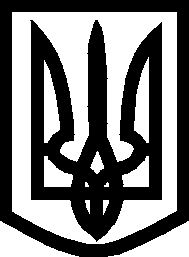 УКРАЇНА ВИКОНАВЧИЙ КОМІТЕТМЕЛІТОПОЛЬСЬКОЇ  МІСЬКОЇ  РАДИЗапорізької областіР І Ш Е Н Н Я  27.02.2020			                                                                            № 44/2Про прийняття на квартирний обліквнутрішньо переміщених осібВідповідно до ст. 30 Закону України «Про місцеве самоврядування в України, Закону України «Про забезпечення прав і свобод внутрішньо переміщених осіб», відповідно до постанови Кабінету Міністрів України від 31.03.2004 № 422 (зі змінами), з метою впорядкування питання визначення правових, організаційних та соціальних засад щодо забезпечення конституційних прав соціально незахищених верств населення м. Мелітополя на отримання житла виконавчий комітет Мелітопольської міської ради Запорізької областіВ И Р І Ш И В:	1. Прийняти на квартирний облік внутрішньо переміщену особу, для отримання житла з фонду тимчасового проживання:	Друцьку Олександру Михайлівну, (…) року народження, складом сім’ї (…). Зареєстрована: (…).	2. Контроль за виконанням цього рішення покласти на заступника міського голови з питань діяльності виконавчих органів ради Бойко С.Секретар Мелітопольської міської ради				Роман РОМАНОВ(…) – текст, який містить конфіденційну інформацію про фізичну особу